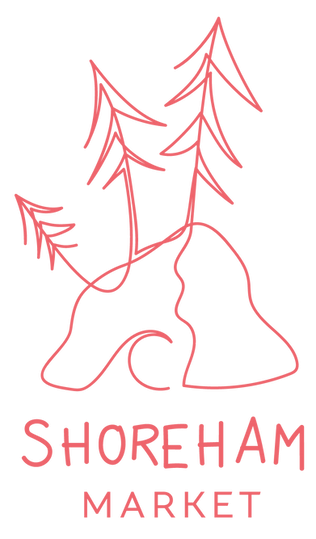 Stallholders Application Form  2022/23 Spring & Summer Dates:Oct 16, Nov 20, Dec 18, Jan 15, Feb 19, Mar 19, April 16, May 21 - 3rd Sunday of the monthTime: 10am - 2pmLocation: Shoreham Common, Shoreham, VIC, 3916Corner of Byrnes and Cliff rd, beside the tennis court. Stall catagrogy & price (per market): Produce & Local Business (incl baked goods & drinks) - $105Hot Food - $180Second Hand/Thrift - $70Community / Education - $20Notes  All stalls are 3x3 meters unless otherwise discussed.  It is each stall holder's responsibility to bring their own stall set up.We aim to be a zero-waste market, if you do have any rubbish we ask that you manage and dispose of it yourself.There isn't an ATM in the area, so stallholders will need to come preparedPlease fill out the table below & email this document back to us at shorehammarket@gmail.comBusiness name Your product or serviceDate(s) are you applying forStall categorySpecific site requirements(Size, Power, Shade…)Do you need a car, van, truck, trailer space?If food, do you have a food stall License?Do you have Public Liability Insurance? Are you selling alcohol?
Note. We do not have a liquor license and no liquor will be allowed to be opened on the market grounds.